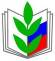 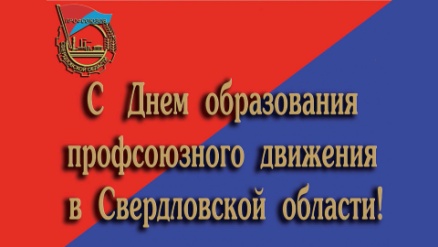 ПРОФСОЮЗ РАБОТНИКОВ НАРОДНОГО ОБРАЗОВАНИЯ И НАУКИ РФПОЛЕВСКАЯ ГОРОДСКАЯ ОРГАНИЗАЦИЯ ПРОФСОЮЗАРАВНЕНИЕ НА ЛУЧШИХ!МЕБАДУРИ ТАТЬЯНА  СЕРГЕЕВНА –педагог дополнительного образования МБУ ДО ЦРТ им. Н.Е. Бобровой, председатель первичной профсоюзной организации образовательного учреждения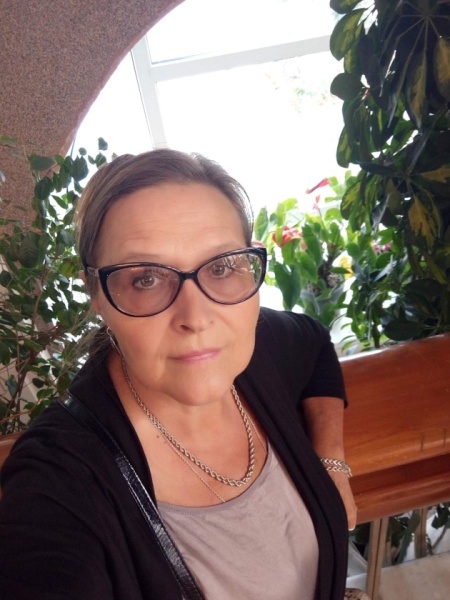  Профсоюзами проводится большая работа, но она, к сожалению, остаётся в тени, о ней мало кто знает. Ведь любая социальная проблема, которая начинает обсуждаться и доходит до уровня правительства, всегда начинается с собеседования, обсуждения, согласования, с борьбы профсоюзов. Любая проблема: и больничные листы, и декретные отпуска, и травмы — всё это решается правильно, когда профсоюзы борются за права работников. Заботясь о сохранении традиций профсоюзного движения в нашем городе, в своей организации Татьяна Сергеевна имея настойчивый характер, принципиальность и непременное желание все довести до конца правильно- эталон профсоюзного лидера.  Профсоюзные лидеры -  от них  много  зависит:рост популярности профсоюза в гражданском обществе России;их личный авторитет. А ведь работа председателя  профсоюзной организации требует не только целеустремленности и работоспособности, но способности постоянно поднимать личную планку , своим примером показывать людям . что ты достоин быть лидером . Татьяна Сергеевна,   обладающая неутомимостью совмещает ее с терпением, что иногда сложно . Она очень остро осознает  свои обязательства по отношению к членам организации, поэтому  умеет создать    хорошую внутреннюю атмосферу в коллективе,  которая строится не на лидерстве, не на иерархии, а на хорошем товарищеском отношении .Она понимает , что очень важен баланс, т.к. человеку свойственно ошибаться, и сильный лидер, который может  повести за собой должен   предоставлять возможность  члена организации  открыто обсуждать и критиковать серьезные решения ( КД, Положение об оплате труда и т.д.). Именно так происходит в первичной организации Центра. Все нормативные акты  проходят принятие  не формально, а  по процедуре. И это имеет результат – ряды профсоюзников  увеличивается. Татьяна Сергеевна лидер и понимает , что работникам не нужен «репрессивный» профсоюз, работники  и так испытывают стресс из – за угрозы репрессий со стороны работодателя. Она уважаема коллегами, понимает, что  имидж организации будет пустым звуком, если она как профсоюзный лидер растратит свой авторитет не на профсоюзную работу по определенным законом правилам, а уступки, которые мало что дают членам  первичной организации. За это ее уважают коллеги. за это с ней конструктивно работает работодатель. Несмотря на сложности коллектив стабилен и настроен активно и творчески работать- а это главное.